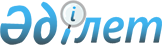 Талас ауданының кейбір елді мекендердің шекараларын (шегін) белгілеу туралы
					
			Күшін жойған
			
			
		
					Жамбыл облысы Талас ауданы әкімдігінің 2020 жылғы 28 желтоқсандағы № 462 бірлескен қаулысы және Жамбыл облысы Талас аудандық мәслихатының 2020 жылғы 28 желтоқсандағы № 86-3 шешімі. Жамбыл облысының Әділет департаментінде 2021 жылғы 5 қаңтарда № 4881 болып тіркелді. Күші жойылды - Жамбыл облысы Талас ауданы әкімдігінің 2023 жылғы 27 маусымдағы № 01-175 қаулысымен және Жамбыл облысы Талас аудандық мәслихатының 2023 жылғы 27 маусымдағы № 5-11 шешімімен
      Ескерту. Күші жойылды - Жамбыл облысы Талас ауданы әкімдігінің 27.06.2023 № 01-175 қаулысымен және Жамбыл облысы Талас аудандық мәслихатының 27.06.2023 № 5-11 (алғашқы ресми жарияланған күнінен кейін күнтізбелік он күн өткен соң қолданысқа енгізіледі) шешімімен.
      Қазақстан Республикасының 2003 жылғы 20 маусымдағы Жер кодексінің 17, 108 бабының 5 тармағына, "Қазақстан Республикасының әкімшілік-аумақтық құрылысы туралы" Қазақстан Республикасының 1993 жылғы 8 желтоқсандағы Заңының 12 бабы 3) тармақшасына және "Қазақстан Республикасындағы жергілікті мемлекеттік басқару және өзін-өзі басқару туралы" Қазақстан Республикасының 2001 жылғы 23 қаңтардағы Заңына сәйкес, Талас ауданының әкімдігі ҚАУЛЫ ЕТЕДІ және Талас аудандық мәслихаты ШЕШІМ ҚАБЫЛДАДЫ:
      1. Талас ауданының кейбір елді мекендердің шекаралары (шегі): 
      1) жалпы аумағы 103,953 гектар болатын Қаратау ауылдық округінің Қараой ауылының шекарасы 1 қосымшаға сәйкес;
      2) жалпы аумағы 61,2675 гектар болатын Үшарал ауылдық округінің Қайыр ауылының шекарасы 2 қосымшаға сәйкес;
      3) жалпы аумағы 49,2229 гектар болатын Үшарал ауылдық округінің Арал ауылының шекарасы 3 қосымшаға сәйкес;
      4) жалпы аумағы 31,756 гектар болатын Кызыләуіт ауылдық округінің Ақтөбе ауылының шекарасы 4 қосымшаға сәйкес;
      5) жалпы аумағы 127,2249 гектар болатын С.Шәкіров ауылдық округінің Тамабек ауылының шекарасы 5 қосымшаға сәйкес;
      6) жалпы аумағы 181,7219 гектар болатын Тамды ауылдық округінің Тамды ауылының шекарасы 6 қосымшаға сәйкес;
      7) жалпы аумағы 70,7318 гектар болатын Ойық ауылдық округінің Сейілбек ауылының шекарасы 7 қосымшаға сәйкес;
      8) жалпы аумағы 86,0547 гектар болатын Ойық ауылдық округінің Тұрымқұл ауылының шекарасы 8 қосымшаға сәйкес белгіленсін.
      2. Осы бірлескен қаулы және шешімнің нормативтік құқықтық актінің орындалуын бақылау Талас аудандық маслихаттың әлеуметтік-экономикалық даму мәселелері, бюджет, жергілікті салық және қала шаруашылығы мәселелері жөніндегі тұрақты комиссиясына жүктелсін.
      3. Осы бірлескен қаулы және шешімнің әділет органдарында мемлекеттік тіркелген күннен бастап күшіне енеді және оның алғашқы ресми жарияланған күнінен кейін күнтізбелік он күн өткен соң қолданысқа енгізіледі. Қаратау ауылдық округінің Қараой ауылының шекараларын белгілеу бойынша жер учаскелерінің түсіндірмесі  Үшарал ауылдық округінің Қайыр ауылының шекараларын белгілеу бойынша жер учаскелерінің түсіндірмесі Үшарал ауылдық округінің Арал ауылыныңшекараларын белгілеу бойынша жер учаскелерінің түсіндірмесі Қызыләуіт ауылдық округінің Ақтөбе ауылының шекараларын белгілеубойынша жер учаскелерінің түсіндірмесі С.Шәкіров ауылдық округінің Тамабек ауылының шекараларын белгілеу бойынша жер учаскелерінің түсіндірмесі Тамды ауылдық округінің Тамды ауылының шекараларын белгілеубойынша жер учаскелерінің түсіндірмесі Ойық ауылдық округінің Сейілбек ауылының шекараларын белгілеу бойынша жер учаскелерінің түсіндірмесі Ойық ауылдық округінің Тұрымқұл ауылының шекараларын белгілеу бойынша жер учаскелерінің түсіндірмесі
					© 2012. Қазақстан Республикасы Әділет министрлігінің «Қазақстан Республикасының Заңнама және құқықтық ақпарат институты» ШЖҚ РМК
				
      Талас ауданының әкімі 

Б. Казанбасов

      Талас аудандық

      мәслихатының сессия төрағасы 

Д. Маселбеков

      Талас аудандық

      мәслихатының сессия төрағасы 

С. Тилеубердиев
Талас ауданы әкімдігінің
2020 жылғы желтоқсандағы
№ 462 қаулысына және Талас аудандық
мәслихатының 2020 жылғы желтоқсандағы
№ 86-3 шешіміне 1 қосымша
№
Шекараларда берілген жер учаскелері
Жалпы ауданы, гектар
Егістік, гектар
Егістік, гектар
Көп жылдық екпелер, гектар
Шабындық, гектар
Жайылым, гектар
Су асты, гектар
Жолдар асты, гектар
Құрылыс асты, гектар
Басқа алқаптар, гектар
№
Шекараларда берілген жер учаскелері
Жалпы ауданы, гектар
Барлығы
Оның ішінде суармалы
Көп жылдық екпелер, гектар
Шабындық, гектар
Жайылым, гектар
Су асты, гектар
Жолдар асты, гектар
Құрылыс асты, гектар
Басқа алқаптар, гектар
1
Қаратау ауылдық округінің Қараой ауылының жерлері
1798, 8829
10,0
-
4,0
36
1611, 8829
15,0
77,0
5,0
40,0
2
Оның ішінде елді мекен жерлері
103, 953
10,0
-
4,0
0
14, 6741
-
50,0
4,0
21,2789,0Талас ауданы әкімдігінің
2020 жылғы желтоқсандағы
№ 462 қаулысына және Талас аудандық
мәслихатының 2020 жылғы желтоқсандағы
№ 86-3 шешіміне 2 қосымша
№
Шекараларда берілген жер учаскелері
Жалпы ауданы, гектар
Егістік, гектар
Егістік, гектар
Көп жылдық екпелер, гектар
Шабындық, гектар
Жайылым, гектар
Су асты, гектар
Жолдар асты, гектар
Құрылыс асты, гектар
Басқа алқаптар, гектар
№
Шекараларда берілген жер учаскелері
Жалпы ауданы, гектар
Барлығы
Оның ішінде суармалы
Көп жылдық екпелер, гектар
Шабындық, гектар
Жайылым, гектар
Су асты, гектар
Жолдар асты, гектар
Құрылыс асты, гектар
Басқа алқаптар, гектар
1
Үшарал ауылдық округінің Қайыр ауылының жерлері
661,9454
37,0
-
-
-
598,9454
3,0
18,0
3,0
6,0
2
Оның ішінде елді мекен жерлері
61,2675
19,0
-
-
-
12,5865
2,681
18,0
3,0
6,0Талас ауданы әкімдігінің
2020 жылғы желтоқсандағы
№ 462 қаулысына және Талас аудандық
мәслихатының 2020 жылғы желтоқсандағы
№ 86-3 шешіміне 3 қосымша
№
Шекараларда берілген жер учаскелері
Жалпы ауданы, гектар
Егістік, гектар
Егістік, гектар
Көп жылдық екпелер, гектар
Шабындық, гектар
Жайылым, гектар
Су асты, гектар
Жолдар асты, гектар
Құрылыс асты, гектар
Басқа алқаптар, гектар
№
Шекараларда берілген жер учаскелері
Жалпы ауданы, гектар
Барлығы
Оның ішінде суармалы
Көп жылдық екпелер, гектар
Шабындық, гектар
Жайылым, гектар
Су асты, гектар
Жолдар асты, гектар
Құрылыс асты, гектар
Басқа алқаптар, гектар
1
Үшарал ауылдық округінің Арал ауылының жерлері
185,1607
12,0
-
-
-
159, 1607
1,0
6,0
7,0
-
2
Оның ішінде елді мекен жерлері
49,2299
16,0
-
-
-
20, 0292
0,2007
6,0
7,0
-Талас ауданы әкімдігінің
2020 жылғы желтоқсандағы
№ 462 қаулысына және Талас аудандық
мәслихатының 2020 жылғы желтоқсандағы
№ 86-3 шешіміне 4 қосымша
№
Шекараларда берілген жер учаскелері
Жалпы ауданы, гектар
Егістік, гектар
Егістік, гектар
Көп жылдық екпелер, гектар
Шабындық, гектар
Жайылым, гектар
Су асты, гектар
Жолдар асты, гектар
Құрылыс асты, гектар
Басқа алқаптар, гектар
№
Шекараларда берілген жер учаскелері
Жалпы ауданы, гектар
Барлығы
Оның ішінде суармалы
Көп жылдық екпелер, гектар
Шабындық, гектар
Жайылым, гектар
Су асты, гектар
Жолдар асты, гектар
Құрылыс асты, гектар
Басқа алқаптар, гектар
1
Қызыләуіт ауылдық округінің Ақтөбе ауылының жерлері
707,2678
11,9439
4,9439
-
-
669, 3239
23,0
3,0
-
2
Оның ішінде елді мекен жерлері
31,756
11,9439
4,9439
-
-
5, 3239
11,4882
3,0
-Талас ауданы әкімдігінің
2020 жылғы желтоқсандағы
№ 462 қаулысына және Талас аудандық
мәслихатының 2020 жылғы желтоқсандағы
№ 86-3 шешіміне 5 қосымша
№
Шекараларда берілген жер учаскелері
Жалпы ауданы, гектар
Егістік, гектар
Егістік, гектар
Көп жылдық екпелер, гектар
Шабындық, гектар
Жайылым, гектар
Су асты, гектар
Жолдар асты, гектар
Құрылыс асты, гектар
Басқа алқаптар, гектар
№
Шекараларда берілген жер учаскелері
Жалпы ауданы, гектар
Барлығы
Оның ішінде суармалы
Көп жылдық екпелер, гектар
Шабындық, гектар
Жайылым, гектар
Су асты, гектар
Жолдар асты, гектар
Құрылыс асты, гектар
Басқа алқаптар, гектар
1
С.Шәкіров ауылдық округінің Тамабек ауылының жерлері
898, 1736
20,0
-
-
-
786, 1736
4,0
82,0
2,0
4,0
2
Оның ішінде елді мекен жерлері
127, 2249
20,0
-
-
-
22, 1736
-
82,0
2,0
1,0513Талас ауданы әкімдігінің
2020 жылғы желтоқсандағы
№ 462 қаулысына және Талас аудандық
мәслихатының 2020 жылғы желтоқсандағы
№ 86-3 шешіміне 6 қосымша
№
Шекараларда берілген жер учаскелері
Жалпы ауданы, гектар
Егістік, гектар
Егістік, гектар
Көп жылдық екпелер, гектар
Шабындық, гектар
Жайылым, гектар
Су асты, гектар
Жолдар асты, гектар
Құрылыс асты, гектар
Басқа алқаптар, гектар
№
Шекараларда берілген жер учаскелері
Жалпы ауданы, гектар
Барлығы
Оның ішінде суармалы
Көп жылдық екпелер, гектар
Шабындық, гектар
Жайылым, гектар
Су асты, гектар
Жолдар асты, гектар
Құрылыс асты, гектар
Басқа алқаптар, гектар
1
Тамды ауылдық округінің Тамды ауылының жерлері
4152
80,0
-
15,0
-
3792
50
62,0
10,0
143,0
2
Оның ішінде елді мекен жерлері
181,7219
80,0
-
15,0
-
16, 3639
-
50,0
10,0
10,3580Талас ауданы әкімдігінің
2020 жылғы желтоқсандағы
№ 462 қаулысына және Талас аудандық
мәслихатының 2020 жылғы желтоқсандағы
№ 86-3 шешіміне 7 қосымша
№
Шекараларда берілген жер учаскелері
Жалпы ауданы, гектар
Егістік, гектар
Егістік, гектар
Көп жылдық екпелер, гектар
Шабындық, гектар
Жайылым, гектар
Су асты, гектар
Жолдар асты, гектар
Құрылыс асты, гектар
Басқа алқаптар, гектар
№
Шекараларда берілген жер учаскелері
Жалпы ауданы, гектар
Барлығы
Оның ішінде суармалы
Көп жылдық екпелер, гектар
Шабындық, гектар
Жайылым, гектар
Су асты, гектар
Жолдар асты, гектар
Құрылыс асты, гектар
Басқа алқаптар, гектар
1
Ойық ауылдық округінің Сейілбек ауылының жерлері
1610,9758
12,0
-
1,0
-
1548, 9758
-
39,0
5,0
5,0
2
Оның ішінде елді мекен жерлері
70,7318
12,0
-
1,0
-
19, 1257
-
28,6061
5,0
5,0Талас ауданы әкімдігінің
2020 жылғы желтоқсандағы № 462
қаулысына және Талас аудандық
мәслихатының 2020 жылғы желтоқсандағы
№ 86-3 шешіміне 8 қосымша
№
Шекараларда берілген жер учаскелері
Жалпы ауданы, гектар
Егістік, гектар
Егістік, гектар
Көп жылдық екпелер, гектар
Шабындық, гектар
Жайылым, гектар
Су асты, гектар
Жолдар асты, гектар
Құрылыс асты, гектар
Басқа алқаптар, гектар
№
Шекараларда берілген жер учаскелері
Жалпы ауданы, гектар
Барлығы
Оның ішінде суармалы
Көп жылдық екпелер, гектар
Шабындық, гектар
Жайылым, гектар
Су асты, гектар
Жолдар асты, гектар
Құрылыс асты, гектар
Басқа алқаптар, гектар
1
Ойық ауылдық округінің Тұрымқұл ауылының жерлері
1608,0
10,0
-
1,0
-
1496,0
4,0
70,0
4,0
12,0
2
Оның ішінде елді мекен жерлері
86,0547
10,0
-
1,0
-
8,8707
4,0
50,1840
4,0
12,0